                                                                              26.10.2023            259-01-03-309      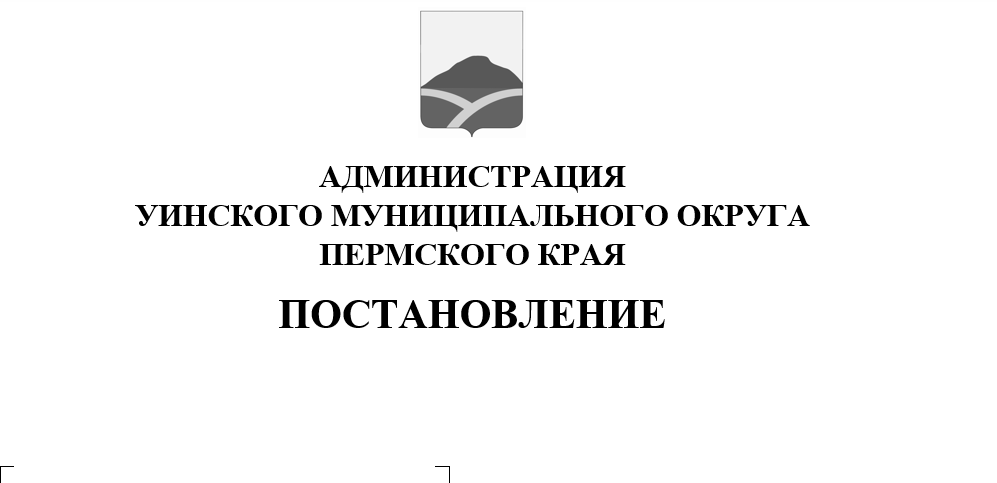 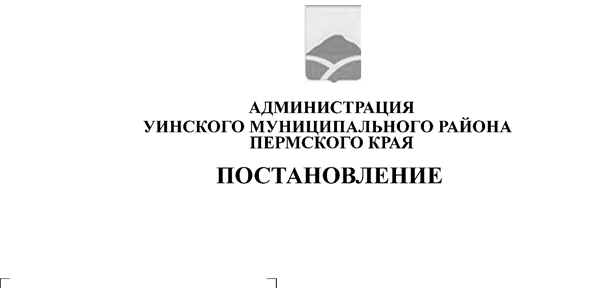 В соответствии со статьей 179 Бюджетного кодекса Российской Федерации, Федеральным законом от 06.10.2003 № 131-ФЗ «Об общих принципах организации местного самоуправления в Российской Федерации», Указом  Президента Российской Федерации  от  19.12.2012 года № 1616 «О стратегии  государственной национальной политики Российской Федерации» на период до 2025 года,  постановлениями администрации Уинского муниципального округа от 05.08.2020 № 259-01-03-346 «Об утверждении порядка разработки, реализации и оценки эффективности муниципальных программ Уинского муниципального округа», от 25.08.2021 № 259-01-03-253 «Об утверждении Перечня муниципальных программ Уинского муниципального округа Пермского края»,  в целях обеспечения стабильной социально-политической обстановки в Уинском  муниципальном округе Пермского края, укрепления толерантности в многонациональной среде, снижения уровня конфликтогенности в межэтнических отношениях и  увеличения количества мероприятий, способствующих гармонизации межнациональных отношений на территории Уинского муниципального округа Пермского края, администрация Уинского муниципального округаПОСТАНОВЛЯЕТ:1. Утвердить прилагаемую муниципальную программу «Гармонизация межнациональных  и межконфессиональных отношений в Уинском муниципальном округе Пермского края» на 2024-2026 годы. 2. Настоящее постановление вступает в силу с момента подписания и применяется к правоотношениям при составлении и исполнении бюджета Уинского муниципального округа Пермского края, начиная с бюджета на 2024 год и плановый период 2025 и 2026 годы.3. Настоящее постановление подлежит размещению на официальном сайте администрации Уинского муниципального округа в сети Интернет в течение 15 рабочих дней со дня утверждения.4. Считать утратившим силу постановления администрации Уинского муниципального округа с 1 января 2024 года:- от 21.10.2022 № 259-01-03-431 «Об утверждении муниципальной программы «Гармонизация межнациональных и межконфессиональных отношений в Уинском муниципальном округе Пермского края» на 2023-2026 годы».- от 14.02.2023 № 259-01-03-38 «О внесении изменений в постановление администрации Уинского муниципального округа Пермского края от 21.10.2022 № 259-01-03-431 «Об утверждении муниципальной программы «Гармонизация межнациональных и межконфессиональных отношений в Уинском муниципальном округе Пермского края» на 2023-2025 годы»;- от 19.06.2023 № 259-01-03-175 «О внесении изменений в постановление администрации Уинского муниципального округа Пермского края от 21.10.2022 № 259-01-03-431 «Об утверждении муниципальной программы «Гармонизация межнациональных и межконфессиональных отношений в Уинском муниципальном округе Пермского края» на 2023-2025 годы»;5. Контроль над исполнением постановления возложить на начальника Управления культуры, спорта и молодежной политики Кочетову Н.И.Глава муниципального округа –глава администрации Уинскогомуниципального округа						         А.Н.ЗелёнкинУТВЕРЖДЕНА постановлением администрации Уинского муниципального округа от 26.10.2023 № 259-01-03-309                                                    Муниципальная программа«Гармонизация межнациональных  и межконфессиональных отношений в Уинском  муниципальном округе Пермского края»на 2024-2026 годыс. УинскоеПАСПОРТмуниципальной программы1. Общая характеристика Стратегия государственной национальной политики Российской Федерации на период до 2025 года является базовым документом, в котором обозначены актуальные угрозы в данной области, определены цели и задачи. Основными задачами являются:а) упрочение общероссийского гражданского самосознания и духовной общности многонационального народа Российской Федерации;б) сохранение и развитие  многообразия народов России;в) гармонизация национальных и межнациональных отношений;г) обеспечение равенства прав и свобод человека и гражданина независимо от расы, национальности, языка, отношения к религии и других обстоятельств;д) успешная социальная и культурная адаптация и интеграция мигрантов.В развитие задач, поставленных в Стратегии государственной национальной политики Российской Федерации на период до 2025 года, Президентом Российской Федерации даны поручения от 19.02.2013 № Пр-336 о разработке  системы мониторинга и оперативного реагирования  на  проявления  религиозного и национального экстремизма, от 17.03.2013 № Пр-541 о разработке комплекса мер, направленных на освещение в средствах  массовой информации деятельности органов государственной власти и  институтов гражданского общества по укреплению  гражданского  единства  и гармонизации межнациональных отношений.В Уинском муниципальном округе Пермского края проживает 9958 человек, из них 60 % - русские, 38 % - татары, прочие - 2 %. Доминирующая религия - православие. На территории действуют 3 православных прихода, 8 религиозных общественных организаций Махалля и Мухтасиб Уинского округа Уинский муниципальный округ Пермского края, как и Пермский край, в целом, относится к числу территорий, не отличающихся межнациональной напряженностью. Однако, в вопросе гармонизации межнациональных и межконфессиональных отношений недопустимо останавливаться на достигнутом. Любая стагнация, как правило, заканчивается неожиданными потрясениями и потерями. Мир полон противоречий и конфликтов - это реальность, которую нельзя приукрашивать. И пока существуют социальные и даже межличностные конфликты, а существовать они будут всегда, в любом многонациональном обществе сохраняется опасность перевода конфликта в межнациональную плоскость.Сама жизнь диктует необходимость широко распахнуть окна и впустить свежий воздух, адаптировать уже достигнутые успехи, к новым изменяющимся современным реалиям. Межнациональные отношения уже стало принятым выражать модным термином «толерантность» - «терпимость». Так и вырисовывается картина, когда представители разных народов, зажав нос, заткнув уши и закрыв глаза, принуждаются «терпеть» друг друга. Это и есть межнациональный мир и согласие? Но у терпения, как известно, есть такая особенность - оно способно кончаться. И что будет тогда?Возвращая национальную память, возрождая традиции и достижения предшествующих поколений, для которых неоспоримой ценностью был сам человек, мы создаем условия для поступательного движения в будущее. И в этом велика роль образования как фактора обеспечения стабильности путем воспитания молодежи в духе согласия и нетерпимости к проявлениям неуважения к существующим обычаям, агрессивности и попыткам решить свои проблемы за счет других народов. Поэтому, основой идеологии межнациональных отношений должно стать воспитание человека культуры, приверженного общечеловеческим ценностям, впитавшего в себя богатство культурного наследия прошлого своего народа и культуры иных народов, стремящегося к взаимопониманию с ними, способного и готового осуществлять межличностное и межкультурное общение. А проблема понимания и принятия другого всегда неразрывно связана с проблемой понимания самого себя.Таким образом, при сохранении в целом бесконфликтной ситуации в сфере межнациональных отношений, нельзя не принимать во внимание потенциальные угрозы, связанные с общей социальной напряженностью в стране, каковыми являются:1) Бытовые конфликты с участием трудовых мигрантов, которые могут привести к межнациональным столкновениям.2) Проблемы, возникающие в связи с привлечением мигрантов – сокращение рабочих мест для местного населения, криминогенность в среде мигрантов.3) Возможность появления экстремистских религиозных групп вследствие усиливающихся миграционных потоков.4) Возможность возникновения конфликтов в среде этнических преступных группировок.5) Попытки проведения акций отдельных экстремистски настроенных граждан и групп.6) Недовольство  уровнем  жизни в Уинском  муниципальном округе Пермского края.В целях предупреждения возможных конфликтных ситуаций выработаны механизмы взаимодействия органов местного самоуправления с общественными объединениями и организациями. С учетом современных общероссийских и региональных тенденций, требуется развитие всех форм взаимодействия на новом уровне качества, привлечения к мероприятиям большего числа жителей, расширение  форм работы со средствами массовой информации.Одной из причин разработки муниципальной программы является то, что в Уинском муниципальном округе Пермского края не в полной мере используется потенциал средств массовой информации для содействия свободному и открытому диалогу, обсуждения имеющихся проблем. Поэтому мероприятия Программы направлены на создание единого информационного пространства для пропаганды ценностей мира и согласия в межнациональных и межконфессиональных отношениях.В целом, проблемы межэтнической и межконфессиональной сфер требуют комплексного решения. Наилучшим способом в данном случае является  программно-целевой подход, позволяющий заложить долгосрочную основу гармоничным межконфессиональным отношениям и позитивному развитию всех  народов Российской Федерации, проживающих в  Уинском муниципальном округе Пермского края.Программа призвана систематизировать методы долгосрочного процесса формирования толерантного сознания и поведения жителей Уинского муниципального округа Пермского края и направлена на укрепление  ценностей многонационального российского общества, соблюдения прав и свобод человека, поддержание межнационального мира и межконфессионального согласия, включение российских и зарубежных мигрантов в новую для них культурную среду и систему социальных отношений, создание условий для профилактики межэтнических и межкультурных конфликтов.Реализация Программы позволит повысить уровень  культуры жителей Уинского муниципального округа Пермского края, обеспечить толерантную среду посредством информирования и распространения знаний о традициях, истории национальностей и религий, а также сформировать позитивный имидж Уинского муниципального округа  Пермского края  как территории комфортной для проживания представителей любой национальности и конфессий, что в свою очередь будет способствовать формированию имиджа стабильности и инвестиционной привлекательности Уинского муниципального округа Пермского края.2. Цели и задачи Основные цели Программы состоят в поддержании стабильной общественно-политической обстановки, общественных инициатив и целевых проектов общественных объединений, некоммерческих организаций, направленных на гармонизацию межнациональных и межконфессиональных отношений в Уинском муниципальном округе Пермского края; формировании позитивного имиджа Уинского муниципального округа Пермского края, как комфортного для проживания представителей любой национальности и конфессий.Для достижения этих целей предусматривается решение следующих задач:- обеспечение гармонизации межнациональных отношений;- укрепление межэтнического сотрудничества, мира и согласия на территории Уинского муниципального округа Пермского края; - обеспечение  толерантности в межнациональных отношениях; - развитие  национальных культур народов, проживающих на территории Уинского муниципального округа  Пермского края;- предотвращение этнических конфликтов.Выполнение задач программы предполагается путем комплексной деятельности по реализации ряда мероприятий, в которых участвуют органы всех уровней власти, институты гражданского общества, осуществляющие свою деятельность в Уинском муниципальном округе Пермского края.3. Планируемый конечный результат муниципальной программы3.1. Результаты реализации программы.Результаты планируются соответственно задачам и выражаются в следующем:1) Развитие форм, географии и массовости мероприятий по межнациональной тематике, проведенных при поддержке Администрации Уинского муниципального округа Пермского края, органов государственной власти Пермского края, территориальных органов исполнительных органов государственной власти в Пермском крае;Проведение конференций, круглых столов, семинаров, методических совещаний, тематических вечеров по вопросам гармонизации межнациональных, межконфессиональных и межкультурных отношений в округе – не менее 10.2) Привлечение большего числа средств массовой информации к подготовке и публикации материалов, посвященных вопросам межэтнических отношений и деятельности этнокультурных объединений; Публикации интересных статей о проведенных конференциях, круглых столах, семинарах, методических совещаний, тематических вечеров по вопросам гармонизации межнациональных, межконфессиональных и межкультурных отношений в округе, участие в данных мероприятиях, проводимых в крае  или на Всероссийском уровне в СМИ, социальных сетях, официальном сайте администрации Уинского муниципального округа – не менее 32.3) Проведение в округе работы по изучению и пропаганде исторического наследия русского, татарского и других народов, населяющих округ, их приобщение к собственным национально-культурным традициям, создание атмосферы диалога культур, толерантности, расширению диапазона межнационального и межрегионального сотрудничества, направленных на формирование общероссийской гражданской идентичности. Поэтому муниципальная программа предполагает проведение мероприятий, по укреплению межэтнического сотрудничества, мира и согласия на территории округа, а именно проведение мероприятий, направленных на гармонизацию межэтнических отношений – не менее 15; Главная задача таких мероприятий повышение уровня  культуры жителей округа, обеспечить толерантную среду посредством информирования и распространения знаний о традициях, сохранение традиций. В рамках данных мероприятий будут проводится национальные праздники, выставки-ярмарки, мастер-классы по народным промыслам, количество которых должно быть не менее – 20.4) Воспитание и гармонизация межнациональных и межконфессиональных отношений у молодежи является многогранным, тонким и деликатным процессом, который включает в себя формирование убеждений, чувств, привычек, потребностей, морально-волевых качеств и поведения. Главная задача муниципальной программы, также и вовлечение несовершеннолетних и молодежи в молодежные фестивали, творческие вечера национальных культур и иных социально-культурных мероприятиях, направленных на сохранение национальных традиций и религиозных обычаев – не менее 100 человек.7) Россия страна, в которой проживают представители более ста народов. Каждый народ, сформировавшийся на территории Пермского края, имеет свои особенности в культуре, традициях, обычаях. Важно знать, понимать особенности этнического самосознания и поведения других народов, укреплять единство и мощь нашего государства, не разобщать его конфликтами и разногласиями, а консолидировать общество под одной мощной идеей. Предотвращение этнических конфликтов путем привлечения участников из других регионов и территорий, развитие национальных культур народов, проживающих на территории РФ необходимо достигать путем приглашения и привлечения участников, что обеспечит гармонизацию межнациональных отношений, укрепление сотрудничества, обмена опытом и информацией между участниками.Муниципальной программой поставлена задача по сохранению и увеличению количества участников мероприятий, направленных на гармонизацию межэтничеких отношений благодаря мероприятиям муниципальной программы оно должно составлять - не менее 5000 человек.8) В настоящее время в округе сохраняется в целом благоприятный климат межнациональных и межконфессиональных отношений между народами, исторически проживающими на нашей территории. Этому способствует участие представителей народностей нашего округа в различных краевых, межрегиональных и всероссийских конкурсах. Муниципальной программой мы ставим задачу по участию в данных мероприятиях и показатель должен быть - не менее 7.4. Правовое регулирование ПрограммыПрограмма разработана в соответствии с: -  Федеральным законом от 06.10.2003 № 131-ФЗ «Об общих принципах организации местного самоуправления в Российской Федерации» (статья 16); - Указ Президента Российской Федерации от 07.05.2012 года № 602  «Об обеспечении межнационального согласия»;- Указ Президента Российской Федерации от 19.12.2012 № 1666 «О Стратегии государственной национальной политики Российской Федерации на период до 2025 года».Понятия и термины, используемые в ПрограммеВ Программе используются следующие условные сокращения:УКС и МП – управление учреждениями культуры, спорта и молодежной политикиМБУ «ЦКД» – муниципальное бюджетное учреждение «Уинский Центр культуры и досуга»МКУК «Музей» - муниципальное казенное учреждение культуры «Уинский народный краеведческий музей им. М.Е. Игошева»МО - муниципальный округКБ – краевой бюджетФБ – федеральный бюджетВнБИ – внебюджетные источникиГРБС - главный распорядитель бюджетных средствКФСР - классификатор функциональной структуры расходовКЦСР - коды целевых статей расходовКВР - код вида расходовПриложение 1						к муниципальной программе «Гармонизация		межнациональных и межконфессиональных	 	отношений в Уинском  МО Пермского края»		 на 2024-2026 годы					Перечень целевых показателей муниципальной программы «Гармонизация межнациональных  и межконфессиональных отношений в Уинском муниципальном округе Пермского края» на 2024-2026 годыПриложение 2						к муниципальной программе «Гармонизация		 межнациональных и межконфессиональных 		отношений в Уинском муниципальном округе	Пермского края» на 2024-2026 годы			Финансовое обеспечение реализации муниципальной программыза счет всех источников финансированияПриложение 3						к муниципальной программе «Гармонизация		 межнациональных и межконфессиональных 		отношений в Уинском муниципальном округе	 Пермского края» на 2024-2026 годы			Финансовое обеспечение реализации муниципальной программыза счет средств бюджета Уинского муниципального округаПриложение 4						к муниципальной программе «Гармонизация		 межнациональных и межконфессиональных 		отношений в Уинском муниципальном округе	 Пермского края» на 2024-2026 годы			ПЛАН мероприятий по реализации муниципальной программы «Гармонизация межнациональных  и межконфессиональных отношений в  Уинском муниципальном округе Пермского края» на 2024-2026 годы1Наименование муниципальной программы«Гармонизация межнациональных  и межконфессиональных отношений  в Уинском муниципальном округе Пермского края» на 2024-2026 годы«Гармонизация межнациональных  и межконфессиональных отношений  в Уинском муниципальном округе Пермского края» на 2024-2026 годы«Гармонизация межнациональных  и межконфессиональных отношений  в Уинском муниципальном округе Пермского края» на 2024-2026 годы«Гармонизация межнациональных  и межконфессиональных отношений  в Уинском муниципальном округе Пермского края» на 2024-2026 годы«Гармонизация межнациональных  и межконфессиональных отношений  в Уинском муниципальном округе Пермского края» на 2024-2026 годы2Цели и задачи муниципальной программыЦели:- Поддержка стабильной общественно-политической обстановки, общественных инициатив и целевых проектов общественных объединений, некоммерческих организаций, направленных на гармонизацию межнациональных и межконфессиональных отношений в Уинском муниципальном округе Пермского края; - Формирование позитивного имиджа Уинского муниципального округа Пермского края, как комфортного для проживания представителей любой национальности и конфессий.Задачи:- обеспечение гармонизации межнациональных отношений;- укрепление межэтнического сотрудничества, мира и согласия на территории Уинского муниципального округа Пермского края; - обеспечение  толерантности в межнациональных отношениях; - развитие  национальных культур народов, проживающих на территории Уинского муниципального округа  Пермского края;- предотвращение этнических конфликтов.Цели:- Поддержка стабильной общественно-политической обстановки, общественных инициатив и целевых проектов общественных объединений, некоммерческих организаций, направленных на гармонизацию межнациональных и межконфессиональных отношений в Уинском муниципальном округе Пермского края; - Формирование позитивного имиджа Уинского муниципального округа Пермского края, как комфортного для проживания представителей любой национальности и конфессий.Задачи:- обеспечение гармонизации межнациональных отношений;- укрепление межэтнического сотрудничества, мира и согласия на территории Уинского муниципального округа Пермского края; - обеспечение  толерантности в межнациональных отношениях; - развитие  национальных культур народов, проживающих на территории Уинского муниципального округа  Пермского края;- предотвращение этнических конфликтов.Цели:- Поддержка стабильной общественно-политической обстановки, общественных инициатив и целевых проектов общественных объединений, некоммерческих организаций, направленных на гармонизацию межнациональных и межконфессиональных отношений в Уинском муниципальном округе Пермского края; - Формирование позитивного имиджа Уинского муниципального округа Пермского края, как комфортного для проживания представителей любой национальности и конфессий.Задачи:- обеспечение гармонизации межнациональных отношений;- укрепление межэтнического сотрудничества, мира и согласия на территории Уинского муниципального округа Пермского края; - обеспечение  толерантности в межнациональных отношениях; - развитие  национальных культур народов, проживающих на территории Уинского муниципального округа  Пермского края;- предотвращение этнических конфликтов.Цели:- Поддержка стабильной общественно-политической обстановки, общественных инициатив и целевых проектов общественных объединений, некоммерческих организаций, направленных на гармонизацию межнациональных и межконфессиональных отношений в Уинском муниципальном округе Пермского края; - Формирование позитивного имиджа Уинского муниципального округа Пермского края, как комфортного для проживания представителей любой национальности и конфессий.Задачи:- обеспечение гармонизации межнациональных отношений;- укрепление межэтнического сотрудничества, мира и согласия на территории Уинского муниципального округа Пермского края; - обеспечение  толерантности в межнациональных отношениях; - развитие  национальных культур народов, проживающих на территории Уинского муниципального округа  Пермского края;- предотвращение этнических конфликтов.Цели:- Поддержка стабильной общественно-политической обстановки, общественных инициатив и целевых проектов общественных объединений, некоммерческих организаций, направленных на гармонизацию межнациональных и межконфессиональных отношений в Уинском муниципальном округе Пермского края; - Формирование позитивного имиджа Уинского муниципального округа Пермского края, как комфортного для проживания представителей любой национальности и конфессий.Задачи:- обеспечение гармонизации межнациональных отношений;- укрепление межэтнического сотрудничества, мира и согласия на территории Уинского муниципального округа Пермского края; - обеспечение  толерантности в межнациональных отношениях; - развитие  национальных культур народов, проживающих на территории Уинского муниципального округа  Пермского края;- предотвращение этнических конфликтов.3Сроки и этапы реализации муниципальной программы2024-2026 годы2024-2026 годы2024-2026 годы2024-2026 годы2024-2026 годы4Ожидаемые  результаты муниципальной программы- увеличение количества конференций, круглых столов, семинаров, методических совещаний, тематических вечеров по вопросам гармонизации межнациональных, межконфессиональных и межкультурных отношений в округе;- увеличение количества публикаций в СМИ, социальных сетях, официальном сайте администрации Уинского муниципального округа о планируемых и проведенных мероприятиях в области межнациональных и межконфессиональных отношений в округе;- увеличение количества мероприятий, направленных на гармонизацию межэтнических отношений;- увеличение количества национальных праздников, выставок-ярмарок, мастер-классов (традиционных для Пермского края художественных народных промыслов);- увеличение количества несовершеннолетних и молодежи, принявших участие в молодежных фестивалях, творческих вечерах национальных культур и иных социально-культурных мероприятиях, направленных на сохранение национальных традиций и религиозных обычаев;- увеличение количества участников мероприятий, направленных на гармонизацию межэтнических отношений;- увеличение количества участия в краевых, межрегиональных и всероссийских конкурсах;- увеличение количества конференций, круглых столов, семинаров, методических совещаний, тематических вечеров по вопросам гармонизации межнациональных, межконфессиональных и межкультурных отношений в округе;- увеличение количества публикаций в СМИ, социальных сетях, официальном сайте администрации Уинского муниципального округа о планируемых и проведенных мероприятиях в области межнациональных и межконфессиональных отношений в округе;- увеличение количества мероприятий, направленных на гармонизацию межэтнических отношений;- увеличение количества национальных праздников, выставок-ярмарок, мастер-классов (традиционных для Пермского края художественных народных промыслов);- увеличение количества несовершеннолетних и молодежи, принявших участие в молодежных фестивалях, творческих вечерах национальных культур и иных социально-культурных мероприятиях, направленных на сохранение национальных традиций и религиозных обычаев;- увеличение количества участников мероприятий, направленных на гармонизацию межэтнических отношений;- увеличение количества участия в краевых, межрегиональных и всероссийских конкурсах;- увеличение количества конференций, круглых столов, семинаров, методических совещаний, тематических вечеров по вопросам гармонизации межнациональных, межконфессиональных и межкультурных отношений в округе;- увеличение количества публикаций в СМИ, социальных сетях, официальном сайте администрации Уинского муниципального округа о планируемых и проведенных мероприятиях в области межнациональных и межконфессиональных отношений в округе;- увеличение количества мероприятий, направленных на гармонизацию межэтнических отношений;- увеличение количества национальных праздников, выставок-ярмарок, мастер-классов (традиционных для Пермского края художественных народных промыслов);- увеличение количества несовершеннолетних и молодежи, принявших участие в молодежных фестивалях, творческих вечерах национальных культур и иных социально-культурных мероприятиях, направленных на сохранение национальных традиций и религиозных обычаев;- увеличение количества участников мероприятий, направленных на гармонизацию межэтнических отношений;- увеличение количества участия в краевых, межрегиональных и всероссийских конкурсах;- увеличение количества конференций, круглых столов, семинаров, методических совещаний, тематических вечеров по вопросам гармонизации межнациональных, межконфессиональных и межкультурных отношений в округе;- увеличение количества публикаций в СМИ, социальных сетях, официальном сайте администрации Уинского муниципального округа о планируемых и проведенных мероприятиях в области межнациональных и межконфессиональных отношений в округе;- увеличение количества мероприятий, направленных на гармонизацию межэтнических отношений;- увеличение количества национальных праздников, выставок-ярмарок, мастер-классов (традиционных для Пермского края художественных народных промыслов);- увеличение количества несовершеннолетних и молодежи, принявших участие в молодежных фестивалях, творческих вечерах национальных культур и иных социально-культурных мероприятиях, направленных на сохранение национальных традиций и религиозных обычаев;- увеличение количества участников мероприятий, направленных на гармонизацию межэтнических отношений;- увеличение количества участия в краевых, межрегиональных и всероссийских конкурсах;- увеличение количества конференций, круглых столов, семинаров, методических совещаний, тематических вечеров по вопросам гармонизации межнациональных, межконфессиональных и межкультурных отношений в округе;- увеличение количества публикаций в СМИ, социальных сетях, официальном сайте администрации Уинского муниципального округа о планируемых и проведенных мероприятиях в области межнациональных и межконфессиональных отношений в округе;- увеличение количества мероприятий, направленных на гармонизацию межэтнических отношений;- увеличение количества национальных праздников, выставок-ярмарок, мастер-классов (традиционных для Пермского края художественных народных промыслов);- увеличение количества несовершеннолетних и молодежи, принявших участие в молодежных фестивалях, творческих вечерах национальных культур и иных социально-культурных мероприятиях, направленных на сохранение национальных традиций и религиозных обычаев;- увеличение количества участников мероприятий, направленных на гармонизацию межэтнических отношений;- увеличение количества участия в краевых, межрегиональных и всероссийских конкурсах;5Ответственный исполнитель муниципальной программыУправление культуры, спорта и молодежной политики администрации Уинского муниципального округаУправление культуры, спорта и молодежной политики администрации Уинского муниципального округаУправление культуры, спорта и молодежной политики администрации Уинского муниципального округаУправление культуры, спорта и молодежной политики администрации Уинского муниципального округаУправление культуры, спорта и молодежной политики администрации Уинского муниципального округа6Соисполнители муниципальной программы- МБУ «Уинский ЦКД»;- МКУК «Уинский народный краеведческий музей им. М.Е. Игошева»;- МКУК «Уинская ЦБС»- директора образовательных учреждений округа;- общественные организации.- МБУ «Уинский ЦКД»;- МКУК «Уинский народный краеведческий музей им. М.Е. Игошева»;- МКУК «Уинская ЦБС»- директора образовательных учреждений округа;- общественные организации.- МБУ «Уинский ЦКД»;- МКУК «Уинский народный краеведческий музей им. М.Е. Игошева»;- МКУК «Уинская ЦБС»- директора образовательных учреждений округа;- общественные организации.- МБУ «Уинский ЦКД»;- МКУК «Уинский народный краеведческий музей им. М.Е. Игошева»;- МКУК «Уинская ЦБС»- директора образовательных учреждений округа;- общественные организации.- МБУ «Уинский ЦКД»;- МКУК «Уинский народный краеведческий музей им. М.Е. Игошева»;- МКУК «Уинская ЦБС»- директора образовательных учреждений округа;- общественные организации.7Участники муниципальной программы- МБУ «Уинский ЦКД»;- МКУК «Уинский народный краеведческий музей им. М.Е. Игошева».- МБУ «Уинский ЦКД»;- МКУК «Уинский народный краеведческий музей им. М.Е. Игошева».- МБУ «Уинский ЦКД»;- МКУК «Уинский народный краеведческий музей им. М.Е. Игошева».- МБУ «Уинский ЦКД»;- МКУК «Уинский народный краеведческий музей им. М.Е. Игошева».- МБУ «Уинский ЦКД»;- МКУК «Уинский народный краеведческий музей им. М.Е. Игошева».8Подпрограммы программы Не предусмотрены Не предусмотрены Не предусмотрены Не предусмотрены Не предусмотрены9Объемы и источники финансирования программыИсточники финансированияРасходы, рублейРасходы, рублейРасходы, рублейРасходы, рублей9Объемы и источники финансирования программыИсточники финансирования202420252026ИТОГО9Объемы и источники финансирования программыВсего, в том числе:875000,0875000,0875000,02625000,09Объемы и источники финансирования программыБюджет Уинского муниципального округа875000,0875000,0875000,02625000,09Объемы и источники финансирования программыКраевой бюджет0,00,00,00,09Объемы и источники финансирования программыФедеральный бюджет0,00,00,00,09Объемы и источники финансирования программыВнебюджетные источники0,00,00,00,0№ п/пНаименование показателяЕдиница измеренияГРБСЗначения показателейЗначения показателейЗначения показателейЗначения показателейЗначения показателей№ п/пНаименование показателяЕдиница измеренияГРБС20232023202420252026123466789Муниципальная программа  «Гармонизация межнациональных  и межконфессиональных отношений в  Уинском муниципальном округе Пермского края»Муниципальная программа  «Гармонизация межнациональных  и межконфессиональных отношений в  Уинском муниципальном округе Пермского края»Муниципальная программа  «Гармонизация межнациональных  и межконфессиональных отношений в  Уинском муниципальном округе Пермского края»Муниципальная программа  «Гармонизация межнациональных  и межконфессиональных отношений в  Уинском муниципальном округе Пермского края»Муниципальная программа  «Гармонизация межнациональных  и межконфессиональных отношений в  Уинском муниципальном округе Пермского края»Муниципальная программа  «Гармонизация межнациональных  и межконфессиональных отношений в  Уинском муниципальном округе Пермского края»Муниципальная программа  «Гармонизация межнациональных  и межконфессиональных отношений в  Уинском муниципальном округе Пермского края»Муниципальная программа  «Гармонизация межнациональных  и межконфессиональных отношений в  Уинском муниципальном округе Пермского края»Основное мероприятие: Информационное сопровождение сферы межнациональных и межконфессиональных отношенийОсновное мероприятие: Информационное сопровождение сферы межнациональных и межконфессиональных отношенийОсновное мероприятие: Информационное сопровождение сферы межнациональных и межконфессиональных отношенийОсновное мероприятие: Информационное сопровождение сферы межнациональных и межконфессиональных отношенийОсновное мероприятие: Информационное сопровождение сферы межнациональных и межконфессиональных отношенийОсновное мероприятие: Информационное сопровождение сферы межнациональных и межконфессиональных отношенийОсновное мероприятие: Информационное сопровождение сферы межнациональных и межконфессиональных отношенийОсновное мероприятие: Информационное сопровождение сферы межнациональных и межконфессиональных отношений1.1.1Количество проведенных конференций, круглых столов, семинаров, методических совещаний тематических вечеров по вопросам гармонизации межнациональных, межконфессиональных и межкультурных отношенийед.УКС и МП881010121.1.2Количество публикаций в районной газете «Родник», социальных сетях, на официальном сайте администрации Уинского муниципального округа в сети Интернет  о планируемых и проведенных мероприятиях в области межнациональных и межконфессиональных отношенийед.УКС и МП30303235381.2. Основное мероприятие: Сохранение и развитие духовного и культурного потенциала народов, проживающих на территории Уинского муниципального округа Пермского края на основе идей межэтнического и межконфессионального согласия1.2. Основное мероприятие: Сохранение и развитие духовного и культурного потенциала народов, проживающих на территории Уинского муниципального округа Пермского края на основе идей межэтнического и межконфессионального согласия1.2. Основное мероприятие: Сохранение и развитие духовного и культурного потенциала народов, проживающих на территории Уинского муниципального округа Пермского края на основе идей межэтнического и межконфессионального согласия1.2. Основное мероприятие: Сохранение и развитие духовного и культурного потенциала народов, проживающих на территории Уинского муниципального округа Пермского края на основе идей межэтнического и межконфессионального согласия1.2. Основное мероприятие: Сохранение и развитие духовного и культурного потенциала народов, проживающих на территории Уинского муниципального округа Пермского края на основе идей межэтнического и межконфессионального согласия1.2. Основное мероприятие: Сохранение и развитие духовного и культурного потенциала народов, проживающих на территории Уинского муниципального округа Пермского края на основе идей межэтнического и межконфессионального согласия1.2. Основное мероприятие: Сохранение и развитие духовного и культурного потенциала народов, проживающих на территории Уинского муниципального округа Пермского края на основе идей межэтнического и межконфессионального согласия1.2. Основное мероприятие: Сохранение и развитие духовного и культурного потенциала народов, проживающих на территории Уинского муниципального округа Пермского края на основе идей межэтнического и межконфессионального согласия1.2.1.Количество мероприятий, направленных на гармонизацию межэтнических отношенийед.УКС и МПУКС и МП151520201.2.2Количество национальных праздников, выставок-ярмарок, мастер-классов (традиционных для Пермского края художественных народных промыслов)ед.УКС и МПУКС и МП152020201.2.3.Количество участников несовершеннолетних и молодежи принявших участие в молодежных фестивалях, творческих вечерах национальных культур и иных социально-культурных мероприятияхчел.УКС и МПУКС и МП1001001201201.2.4Количество участников мероприятий, направленных на гармонизацию межэтнических отношенийчел.УКС и МПУКС и МП5 0005 0008 0008 0001.2.5.Участие в краевых, межрегиональных и всероссийских конкурсахед.УКС и МПУКС и МП57911Наименование муниципальной программы, подпрограммы, мероприятияОтветственный исполнитель, соисполнители, участники Код бюджетной классификацииКод бюджетной классификацииКод бюджетной классификацииКод бюджетной классификацииРасходы, руб.Расходы, руб.Расходы, руб.Наименование муниципальной программы, подпрограммы, мероприятияОтветственный исполнитель, соисполнители, участники ГРБСКФСРКЦСРКВР 202420252026123456789Муниципальная программа «Гармонизация межнациональных и межконфессиональных отношений в  Уинском муниципальном округе Пермского края» на 2024-2026 годывсего81008013900200000875000,0875000,0875000,0Муниципальная программа «Гармонизация межнациональных и межконфессиональных отношений в  Уинском муниципальном округе Пермского края» на 2024-2026 годыУКС и МПМБУ «ЦКД»МКУК «Музей»Муниципальная программа «Гармонизация межнациональных и межконфессиональных отношений в  Уинском муниципальном округе Пермского края» на 2024-2026 годыУКС и МПМБУ «ЦКД»МКУК «Музей»1.1. Основное мероприятиеСохранение и развитие духовного и культурного потенциала народов, проживающих на территории Уинского муниципального округа Пермского края на основе идей межэтнического и межконфессионного согласияУКС и МП, МБУ «ЦКД»81008013900200000875000,0875000,0875000,01.1.1. Проведение национальных праздников, выставок-ярмарок, мастер-классов (традиционных для Пермского края художественных народных промыслов)УКС и МПМБУ «ЦКД»МКУК «Музей»8100801390020701020025000,025000,025000,01.1.1. Проведение национальных праздников, выставок-ярмарок, мастер-классов (традиционных для Пермского края художественных народных промыслов)УКС и МПМБУ «ЦКД»МКУК «Музей»81008013900207010600850000,0850000,0850000,01.1.2. Проведение мероприятий, направленных на гармонизацию межэтнических отношенийУКС и МП, МБУ «ЦКД»810080139002070306000,00,00,0Наименование муниципальной программы, подпрограммы, мероприятияОтветственный исполнитель, соисполнители, участники Код бюджетной классификацииКод бюджетной классификацииКод бюджетной классификацииКод бюджетной классификацииРасходы, руб.Расходы, руб.Расходы, руб.Наименование муниципальной программы, подпрограммы, мероприятияОтветственный исполнитель, соисполнители, участники ГРБСКФСРКЦСРКВР 202420252026123456789Муниципальная программа «Гармонизация межнациональных и межконфессиональных отношений в Уинском муниципальном округе Пермского края» на 2024-2026 годывсего81008013900200000875000,0875000,0875000,0Муниципальная программа «Гармонизация межнациональных и межконфессиональных отношений в Уинском муниципальном округе Пермского края» на 2024-2026 годыУКС и МПМБУ «ЦКД»МКУК «Музей»Муниципальная программа «Гармонизация межнациональных и межконфессиональных отношений в Уинском муниципальном округе Пермского края» на 2024-2026 годыУКС и МПМБУ «ЦКД»МКУК «Музей»1.1. Основное мероприятиеСохранение и развитие духовного и культурного потенциала народов, проживающих на территории Уинского муниципального округа Пермского края на основе идей межэтнического и межконфессионного согласияУКС и МП, МБУ «ЦКД»МКУК «Музей»81008013900200000875000,0875000,0875000,01.1.1. Проведение национальных праздников, выставок-ярмарок, мастер-классов (традиционных для Пермского края художественных народных промыслов)УКС и МПМБУ «ЦКД»МКУК «Музей»8100801390020701020025000,025000,025000,01.1.1. Проведение национальных праздников, выставок-ярмарок, мастер-классов (традиционных для Пермского края художественных народных промыслов)УКС и МПМБУ «ЦКД»МКУК «Музей»81008013900207010600850000,0850000,0850000,01.1.2. Проведение мероприятий, направленных на гармонизацию межэтнических отношенийУКС и МП, МБУ «ЦКД»810080139002070306000,00,00,0№п/пНаименование  подпрограмм, основных мероприятий, показателейОтветственный исполнительСрок начала реализацииСрок окончания реализацииОбъем ресурсного обеспечения, (руб.)Объем ресурсного обеспечения, (руб.)Объем ресурсного обеспечения, (руб.)Объем ресурсного обеспечения, (руб.)Объем ресурсного обеспечения, (руб.)№п/пНаименование  подпрограмм, основных мероприятий, показателейОтветственный исполнительСрок начала реализацииСрок окончания реализацииВСЕГОКБФББюджет МОВнБИ123456789101.1. Основное мероприятиеИнформационное сопровождение сферы межнациональных и межконфессиональных отношенийУКС и МП01.01.202431.12.20260,00,00,00,00,01.1.1Проведение конференций, круглых столов, семинаров, методических совещаний тематических вечеров по вопросам гармонизации межнациональных, межконфессиональных и межкультурных отношенийУКС и МП01.01.202431.12.20260,00,00,00,00,01.1.2Результат Количество конференций, круглых столов, семинаров, методических совещаний, тематических вечеровУКС и МПх31.12.2026ххххх1.1.3Публикации в районной  газете «Родник», социальных сетях, на официальном сайте администрации Уинского муниципального округа в сети Интернет  о планируемых и проведенных мероприятиях в области межнациональных и межконфессиональных отношенийУКС и МП01.01.202431.12.20260,00,00,00,00,01.1.4Результат: Количество публикаций  УКС и МПх31.12.2026ххххх1.1.5РезультатКоличество приобретенной литературыУКС и МПх31.12.2026ххххх1.2Основное мероприятие Сохранение и развитие духовного и культурного потенциала народов, проживающих на территории Уинского муниципального округа Пермского края на основе идей межэтического и межконфессионального согласияУКС и МПМБУ «ЦКД»МКУК «Музей»01.01.202431.12.20262625000,00,00,02625000,00,01.2.1Проведение  мероприятий, посвященных  Дню родного языкаУКС и МП01.01.202431.12.20260,00,00,00,00,01.2.2РезультатКоличество проведенных мероприятийУКС и МПх31.12.2026ххххх1.2.3РезультатКоличество участников мероприятий, всегоУКС и МПх31.12.2026ххххх1.2.4РезультатКоличество участников несовершеннолетних и молодежи принявших участиеУКС и МПх31.12.2026ххххх1.2.5Проведение районного праздника «Проводы Зимы», «Масленица» (Доп. ФК 12000007)МБУ «ЦКД»01.01.202431.12.20260,00,00,00,00,01.2.6РезультатКоличество участников мероприятийУКС и МПх31.12.2026ххххх1.2.7Проведение мероприятий в рамках Дня славянской письменности и культуры, Дней национальных культур (Доп. ФК 12000006)МБУ «ЦКД»01.01.202431.12.20260,00,00,00,00,01.2.8РезультатКоличество участников несовершеннолетних и молодежи принявших участиеМБУ «ЦКД»х31.12.2026ххххх1.2.9РезультатКоличество проведенных  мероприятий, всегоМБУ «ЦКД»х31.12.2026ххххх1.2.10Проведение национального праздника «Сабантуй» (Доп. ФК 12000002)МБУ «ЦКД»01.01.202431.12.2026750000,00,00,0750000,00,01.2.11РезультатКоличество участников несовершеннолетних и молодежи принявших участиеМБУ «ЦКД»х31.12.2026ххххх1.2.12РезультатКоличество участников мероприятия, всегоМБУ «ЦКД»х31.12.2026ххххх1.2.13Изготовление  и приобретение сувенирной продукции к  празднику «Медовый Спас»(Доп. ФК 12000030)МБУ «ЦКД», МКУК «Музей»01.01.202431.12.20260,00,00,00,00,01.2.14РезультатПроцент обеспеченности сувенирной продукциейМБУ «ЦКД», МКУК «Музей»х31.12.2026ххххх1.2.15Проведение фестиваля мёда «Медовый Спас»(Доп. ФК 12000003)МБУ «ЦКД»01.01.202431.12.20261800000,00,00,01800000,00,01.2.16РезультатКоличество участников мероприятия, всегоМБУ «ЦКД»х31.12.2026ххххх1.2.17РезультатКоличество участников несовершеннолетних и молодежи принявших участиеМБУ «ЦКД»х31.12.2026ххххх1.2.18Организация музейной площадки «Медовый Спас – медку припас»(Доп. ФК 12000027)МКУК «Музей»01.01.202431.12.202660000,00,00,060000,00,01.2.19РезультатКоличество экскурсийМКУК «Музей»х31.12.2026ххххх1.2.20Проведение мероприятий, посвященных государственным праздникам (День России, День флага Российской Федерации, День Конституции, День народного единства и др.)(Доп. ФК 12000015)МБУ «ЦКД»01.01.202431.12.20260,00,00,00,00,01.2.21РезультатКоличество мероприятий, всегоМБУ «ЦКД»х31.12.2026ххххх1.2.22РезультатКоличество участников мероприятий, всегоМБУ «ЦКД»х31.12.2026ххххх1.2.23Мероприятия в рамках Международного Дня толерантностиУКС и МП01.01.202431.12.20260,00,00,00,00,01.2.24РезультатКоличество мероприятий, всегоМБУ «ЦКД»х31.12.2026ххххх1.2.25РезультатКоличество участников мероприятий, всегоМБУ «ЦКД»х31.12.2026ххххх1.2.26Проведение новогодних и рождественских праздников(Доп. ФК 12000008)МБУ «ЦКД»01.01.202431.12.20260,00,00,00,00,01.2.27РезультатКоличество мероприятий, всегоМБУ «ЦКД»х31.12.2026ххххх1.2.28РезультатКоличество участников мероприятий, всегоМБУ «ЦКД»х31.12.2026ххххх1.2.29Привлечение частных охранных предприятий к охране правопорядка при проведении культурно-массовых мероприятий(Доп. ФК 12000022)МБУ «ЦКД»01.01.202431.12.20260,00,00,00,00,01.2.30РезультатКоличество мероприятий, проведенных с привлечением частных охранных предприятий, всегоМБУ «ЦКД»х31.12.2026ххххх1.2.31Музейная площадка в рамках проведения районного праздника Масленица         (Доп. ФК 12000044)МБУ «ЦКД»01.01.202431.12.202615000,00,00,015000,00,01.2.32РезультатКоличество мероприятий, всегоМБУ «ЦКД»х31.12.2026ххххх1.2.33РезультатКоличество участников мероприятий, всегоМБУ «ЦКД»х31.12.2026ххххх